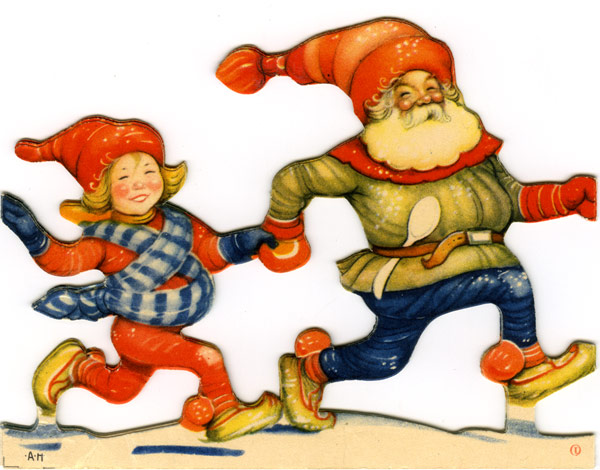 GOD JUL OCH GOTT NYTT ÅR!ÖNSKAR ALL PERSONAL PÅ GÅVSTA SKOLA.